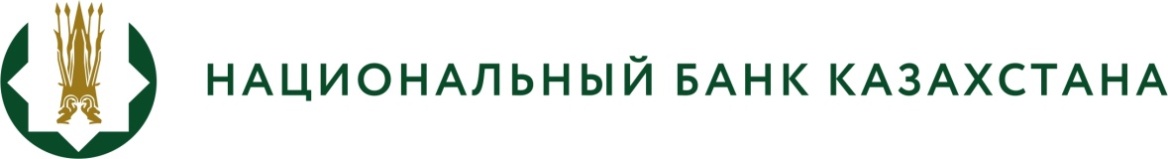 БАСПАСӨЗ РЕЛИЗІ Қазақстан Республикасы Ұлттық Банкі Басқармасының «Қазақстан Республикасы Ұлттық Банкі Басқармасының кейбір қаулыларына қолма-қол ақша айналысы мәселелері бойынша өзгерістер енгізу туралы» қаулысының жобасын әзірлеу туралы2020 жылғы 06 мамыр 	Алматы қаласыҰлттық Банк «Қазақстан Республикасы Ұлттық Банкі Басқармасының кейбір қаулыларына қолма-қол ақша айналысы мәселелері бойынша өзгерістер енгізу туралы» Қазақстан Республикасының Ұлттық Банкі Басқармасының қаулы жобасын (бұдан әрі – Қаулының жобасы) әзірледі.Жоба Қазақстан Республикасы Үкіметінің 2016 жылғы 29 тамыздағы № 486 қаулысымен бекітілген Құқықтық мониторинг жүргізу қағидаларының 16-тармағына сәйкес Қазақстан Республикасы Ұлттық Банкі Басқармасының қолма-қол ақша айналымы мәселелері бойынша кейбір қаулыларында ескірген сілтеме нормаларын өзектендіру бөлігінде, сондай-ақ «Құқықтық актілер туралы» Қазақстан Республикасы Заңының 23-бабының 2-тармағына сәйкес келтіру үшін әзірленді.Қаулы жобасының толық мәтіні 2020 жылғы 5 мамырда ашық нормативтік құқықтық актілерінің интернет-порталында (https://legalacts.egov.kz/npa/view?id=3822462) және Ұлттық Банктің ресми интернет-ресурсында «Нормативтік құқықтық база» бөлімінде (https://nationalbank.kz/?docid=3482&switch=kazakh) жарияланды.Толығырақ ақпаратты мына телефон бойынша алуға болады:+7 (727) 270 45 85+7 (727) 270 49 16 e-mail: press@nationalbank.kz www.nationalbank.kz